Robot junk modelling ideas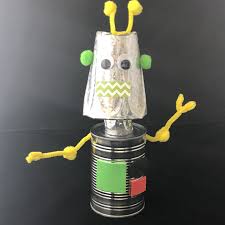 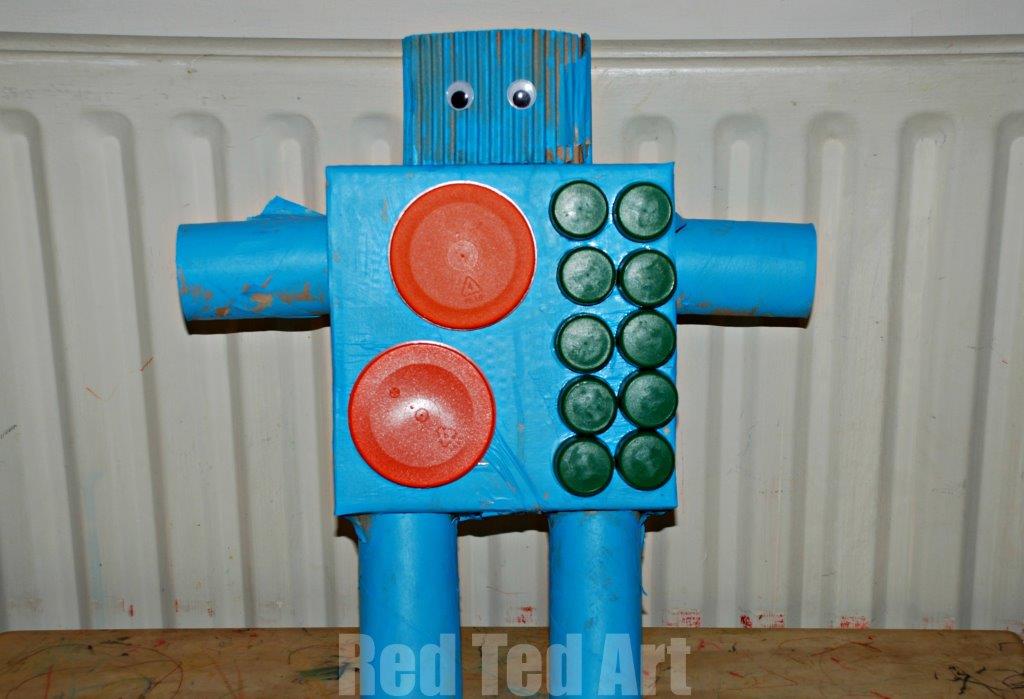 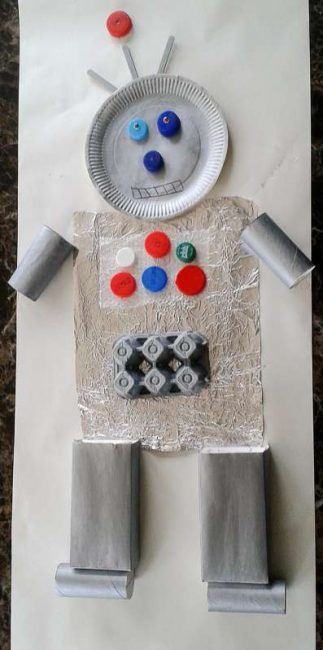 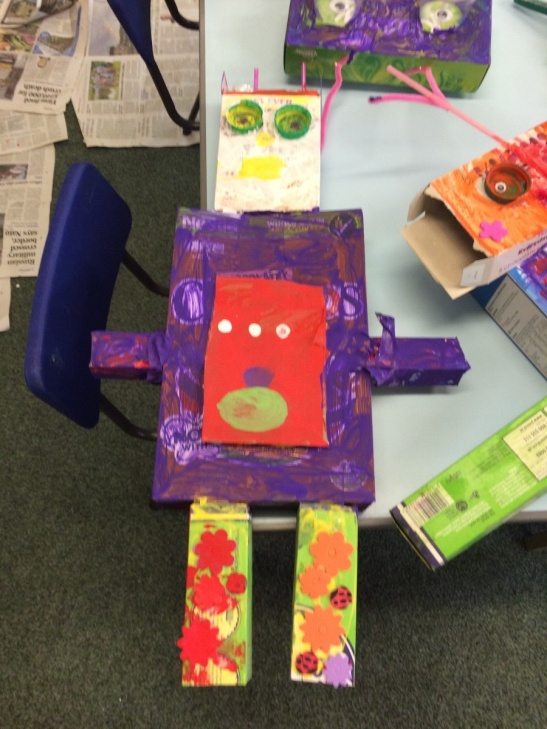 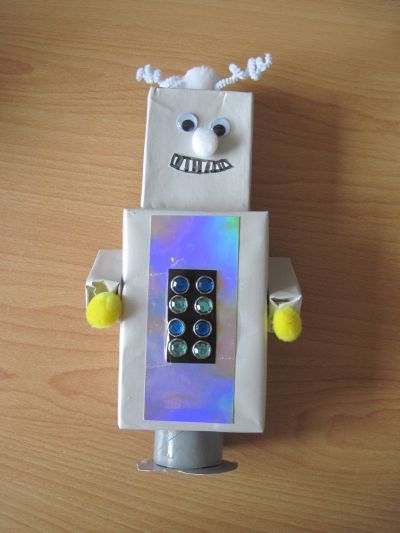 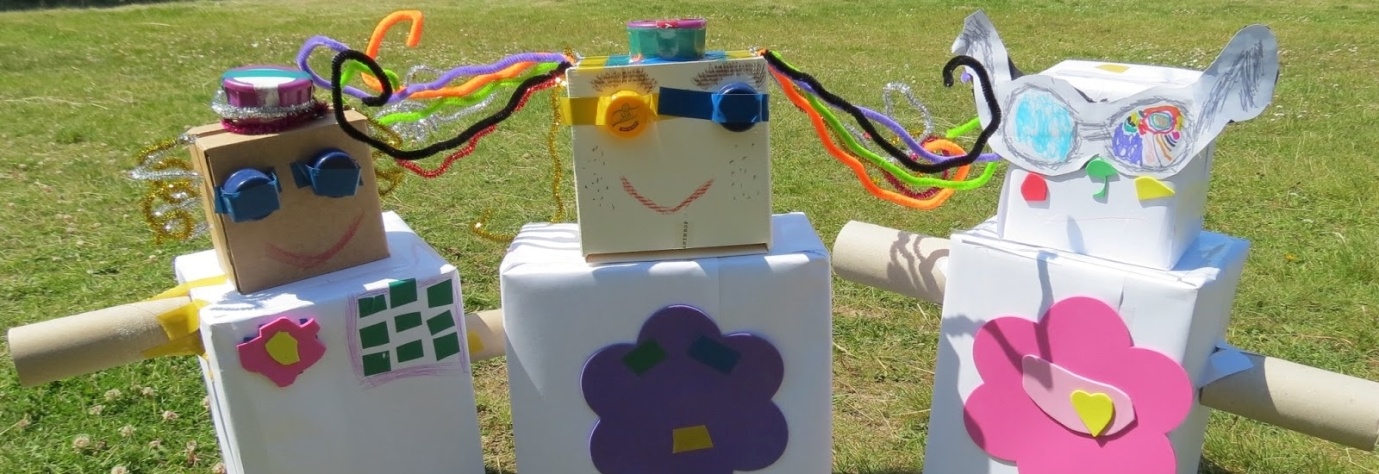 